Martin Duarte Ortiz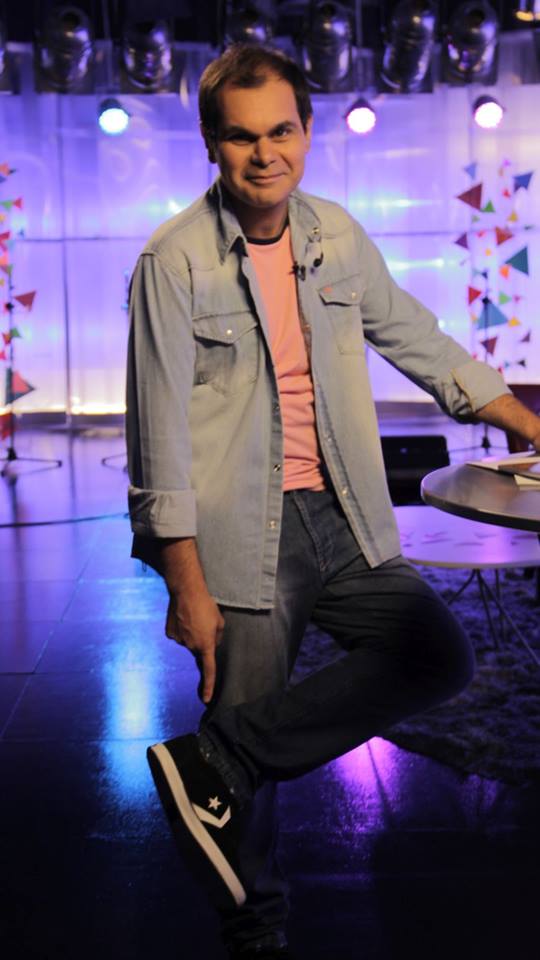 DATOS PERSONALESCédula de Identidad:   3.730 805-9Apellidos: DUARTE ORTIZNombres: MARTIN GUSTAVOFecha y Lugar de Nacimiento:   27/8/1978,  MONTEVIDEO, URUGUAYEstado Civil: CasadoDirección:     CNO. CARRASCO 4490 BLOCK G1/ APTO 14Teléfonos:     092 703 013Correo Electrónico:   mduarte.uy@gmail.comTITULOS de GRADO1997-2001Licenciado en Ciencias de , Universidad de OTROS TITULOSEducaciónIngles: nivel medio, oral y escrito. Certificado Anglo.Informática: Conocimientos a nivel de usuario de entorno windows98 y XP, Internet, Word, Access, Planillas Excel y Power point.Manejo avanzado de programas de edición de sonido: Sound forge y Cool Edit. Edición, grabación multi-pista y post producción de audio.Formación musical en solfeo y guitarra. EXPERIENCIA LABORAL2016 – Actualidad Conducción programa “De primera mano” y “Punto Cero”Radio Cero 104.32015-ActualidadConducción y producción “Monte Carlo a sus órdenes”, Radio Monte Carlo2011-2018Conducción y producción periodística del ciclo televisivo “Todo Carnaval” emitido por TV CIUDAD2013-2016Producción, realización de guiones y coordinación en piso del programa “Ponete Cómodo” (TNU – Nepal Films)2015Producción periodística del programa “Parentela” (Canal 4)2014Guionista del programa periodístico “Camaleones” (Canal 10)2014Producción periodística en móviles de exteriores para TNU en las transmisiones especiales de las Elecciones Nacionales 2014.2007- 2013Producción general y conducción de los programas radiales: “Siga el Corso” y “Justo a tiempo” en M24 97.9 FM.2012 -2018Conducción del ciclo “Carnaval de Gala” en CX20 Radio Montecarlo.2009    Conducción del programa “Valor Agregado” en VTV2008 Locuciones en piezas publicitarias de radio para la agencia “Tanganika”.2007 Comunicación institucional del Instituto Nacional de  (INJU). 2001-2006.Conducción y producción periodistica del programa “Tripulantes del Alba” (Premio Morosolli 2004). Radio Centenario.2001Becario de Comunicación en el Centro Comunal 6 (IMM).1998-2002Mc Donald´s Uruguay1998Producción musical del programa “Algo para Recordar”. Metrópolis FM.ACTIVIDADES ARTISTICAS2001- 2007      Dirección escénica y arreglador coral de la murga Agarrate Catalina.(Primer premio Carnavales 2005 y 2006)Murga A contramano 2008/2010 (primer premio 2009 y 2010)Integro el equipo de monitores de murga joven 2009 trabajando con tres murgas durante este período.     Realizo durante el 2009 talleres grupales de murga y actividades recreativas para los trabajadores del Punta Carretas Shopping2000-2005     Realización de jingles para programas radiales de las emisoras: Radio  Nacional, Radio Centenario y M24 97.9 FM.Jurado de los premios Graffiti a la música nacional (2007 –Actualidad)Primer lugar en los Premios Nacional de la Música 2017 en la categoría Murga.Junio-septiembre 2003          Participación del primer seminario de talleristas de murga, dictado por el TUMPREFERENCIAS LABORALES.  Fernando Juarez (Radio Monte Carlo) – 099 896 329. Alicia Rey (TV Ciudad ) – 094 184 538. Andres Rodríguez (Nepal Films-TV Ciudad) – 095 515 531